	Electro-Chemical Devices Application Questionnaire	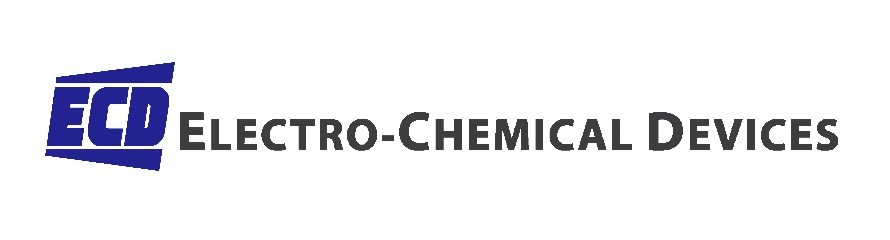 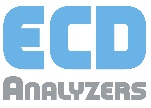 Customer InformationName: Company: Address: Phone: FAX: ApplicationWater/Waste Water 		Chemical/Metals 	Food/Beverage 	Paper/Pulp 		Semi-Conductor/Electronics  		Power		Other   MeasurementpH 	      ORP 	Conductivity 		Resistivity 		DO (optical) 	DO (galvanic ppm) 	DO (galvanic ppb) 	Free Chlorine 	Total Chlorine Chlorine dioxide  	Turbidity 		Suspended solids 	Ion 		COD 			BOD 			Sodium ppb 		Ozone Peracetic Acid 	Hydrogen Peroxide 	Ammonium 	 	Nitrate Alkalinity 		Fluoride ppb 		Salinity  		TOC Measurement range: 	Normal Temperature range: 	Normal Pressure range:	 		Normal  Flow rate: Solids Present:	YES 		NO 	If YES, How Much? Abrasive: 	YES 		NO Solvents Present: YES 	NO 	If YES, How Much? Viscosity: Similar to: 	Water 		Syrup 		Paste What is the sample/chemistry: What is the Purpose:	Monitor Only  	Neutralization 	Precipitation Concentration Adjustment  	Other Additional information about the application: Installation (for Sensors)Submersion into Tank or Ditch 		Stand Pipe Length Insertion into pipe tee 			Pipe size Insertion through Tank Wall 			Insertion length Valve retractable 				Insertion length Cable length 		Detachable cable:       YES 	NO Acceptable materials:	PVC 		Poly propylene 	PES 		PEEK 316 SS 	Titanium 		Hastelloy 	PVDF (KYNAR) Installation (Transmitters/Controllers/Analyzers)Instrument Power: 	Loop Powered 	24 VDC 	110/220 VAC Number of Channels:	1 	2 	up to 8 Instrument requirements:	Monitor only, 4-20 mA, No Relays 	PID Control, 4-20 mA ON/OFF Control, 4-20 mA with relays 	Instrument Outputs:	Alarm Relays  	4-20 mA 	MODBUS 	HART 7 What is available in the installation area: Compressed Air  	Potable water  	DI water  	Ultrapure water Area Classification: 	General Purpose 	Intrinsically safe/explosion proof Other Process Information: Electro-Chemical Devices1500 North Kellogg Dr.Anaheim, CA 92807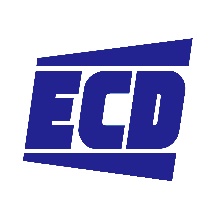 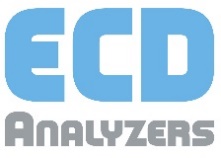 Phone: +1-714-695-0051Fax: +1-714-695-0057sales@ecdi.com